ΑΙΤΗΣΗ ΔΗΜΟΣΙΑΣ ΥΠΟΣΤΗΡΙΚΗΣ ΚΑΙ ΑΞΙΟΛΟΓΗΣΗΣ ΔΙΔΑΚΤΟΡΙΚΗΣ ΔΙΑΤΡΙΒΗΣ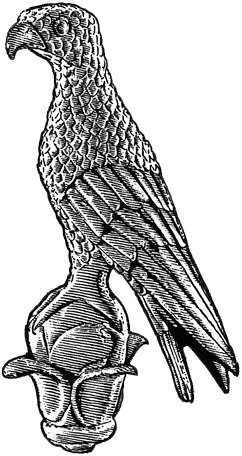 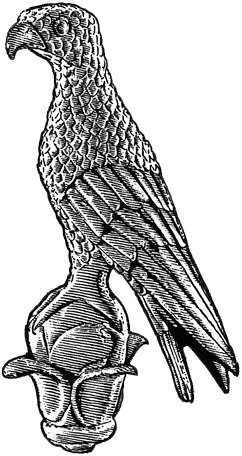 Επώνυμο: 	…………….……..………………......Όνομα: 	…………………….……….................Πατρώνυμο: 	….…………………………….....Αριθμ. Μητρώου: 	.…………………..…………Κιν. τηλέφωνο: 	..…..……………................e-mail: 	…………………………..………………...ΠροςΤα μέλη της Τριμελούς Συμβουλευτικής ΕπιτροπήςΤη Συνέλευση του Τμήματος Φυσικήςτου Πανεπιστημίου ΙωαννίνωνΠαρακαλώ να κάνετε δεκτή την αίτησή μου για δημόσια υποστήριξη και αξιολόγηση της διδακτορικής διατριβής μου με τίτλο: «……………………………………………………………………………………………………………………………………………………………………………………………………………………………………………………………………………………..»Ιωάννινα, ……………………………                  	Ο/Η Αιτών/ούσα   	(ονοματεπώνυμο & υπογραφή)